			THE ROYAL HORTICULTURAL SOCIETY OF NSW INC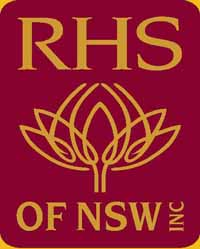      			NEW MEMBERSHIP	1st. JULY 2018 — 30th. JUNE 2019			If you join after March 2018 you are financial until June 30th.  2019.		More information and details can be obtained by going to www.rhsnsw.org.auMEMBERSHIP  DETAILS      (  ) Single $37    ( ) Double $42 (please tick one) SURNAME   …………………………………………………………….…….  Mr/ Miss/ Mrs/ Ms (please circle one)  FIRST NAME/S  ………………………………………………………………………………….………………………….ADDRESS    ………………………………………………………………………………………………………………………	POST CODE   ………………………..	      PHONE NUMBER   ………………………………………………	EMAIL ADDRESS   ………………………………………………………………...….. (please write this clearly)I) 	Will you be happy to receive the 'BETTER GARDENING' quarterly journal via electronic delivery (email)? 	YES/NO   (circle your answer)Will you be happy to receive a bi-monthly e-newsletter in addition to the quarterly journalYes/No     (circle your answer)Please supply email address  ……………………………………………………………………………………………….	Your payment can be made using cheque/money order made payable to theThe RHS of NSW Inc.  P.O. BOX 6070, BAULKHAM HILLS BC   NSW  2153.To pay using a credit card, please complete the required information below:-     DETAILS   (  )   Visa Card    (  )   Master Card    (please tick which card used) Card Number  __ __ __ __    __ __ __ __    __ __ __ __     __ __ __ __    Expiry Date __ __ / __ __Name as PRINTED on credit card  …………………………………………….………………Signature  ……………………………………………………….	AMOUNT  ………………...	RECEIPT NUMBER  …………………….	 Office use onlyBy completing this membership renewal form and/or new membership application form you are agreeing to abide by the
Constitution of The Society and the Associations Incorporations Act, 2009.